Comité du développement et de la propriété intellectuelle (CDIP)Quinzième sessionGenève, 20 – 24 avril 2015ordre du jouradopté par le comitéOuverture de la sessionÉlection du bureauAdoption de l’ordre du jourVoir le présent document.Adoption du projet de rapport de la quatorzième session du CDIPVoir le document CDIP/14/13 Prov.Déclarations généralesSuivi, évaluation et examen de la mise en œuvre de toutes les recommandations du Plan d’action pour le développement et rapport sur cette mise en œuvreRapport du Directeur général sur la mise en œuvre du Plan d’action pour le développementVoir le document CDIP/15/2.Résumé du rapport d’évaluation concernant le projet relatif aux projets de partenariat ouvert et aux modèles fondés sur la propriété intellectuelleVoir le document CDIP/15/3.Résumé du rapport d’évaluation sur le projet relatif au renforcement de la capacité des institutions gouvernementales et partenaires œuvrant dans le domaine de la propriété intellectuelle au niveau national à gérer, superviser et promouvoir les industries de la création et à améliorer les résultats et l’organisation en réseau des organismes de gestion collective du droit d’auteurVoir le document CDIP/15/4.Éléments de flexibilité relatifs aux brevets dans le cadre juridique multilatéral et leur mise en œuvre législative aux niveaux national et régional – Partie IVVoir le document CDIP/15/6.Examen du programme de travail pour la mise en œuvre des recommandations adoptéesPropriété intellectuelle, tourisme et culture : contribution aux objectifs de développement et protection du patrimoine culturel en Égypte et dans d’autres pays en développementVoir le document CDIP/15/7.Rapport sur le Forum d’experts de l’OMPI sur le transfert international de technologieVoir le document CDIP/15/5.Poursuite de l’examen des éléments de flexibilité relatifs aux brevets dans le cadre juridique multilatéralVoir les documents CDIP/10/11, CDIP/10/11 Add., CDIP/13/10 et CDIP/15/6.Décision de l’Assemblée générale de l’OMPI sur les questions concernant le CDIPVoir les documents CDIP/14/11 et CDIP/12/5.Étude extérieure sur l’assistance technique fournie par l’OMPI dans le domaine de la coopération pour le développementVoir le document CDIP/8/INF/1.Réponse de la direction à l’étude extérieure sur l’assistance technique fournie par l’OMPI dans le domaine de la coopération pour le développement (document CDIP/8/INF/1)Voir le document CDIP/9/14.Rapport du groupe de travail ad hoc chargé d’examiner l’étude extérieure sur l’assistance technique fournie par l’OMPI dans le domaine de la coopération pour le développementVoir le document CDIP/9/15.Proposition conjointe du groupe du Plan d’action pour le développement et du groupe des pays africains sur l’assistance technique fournie par l’OMPI dans le domaine de la coopération pour le développementVoir le document CDIP/9/16.État de la mise en œuvre de certaines recommandations issues de l’étude extérieure sur l’assistance technique fournie par l’OMPI dans le domaine de la coopération pour le développementVoir le document CDIP/11/4.Étude sur les brevets pharmaceutiques au ChiliVoir le document CDIP/15/INF/2.Travaux futursRésumé présenté par le présidentClôture de la session[Fin du document]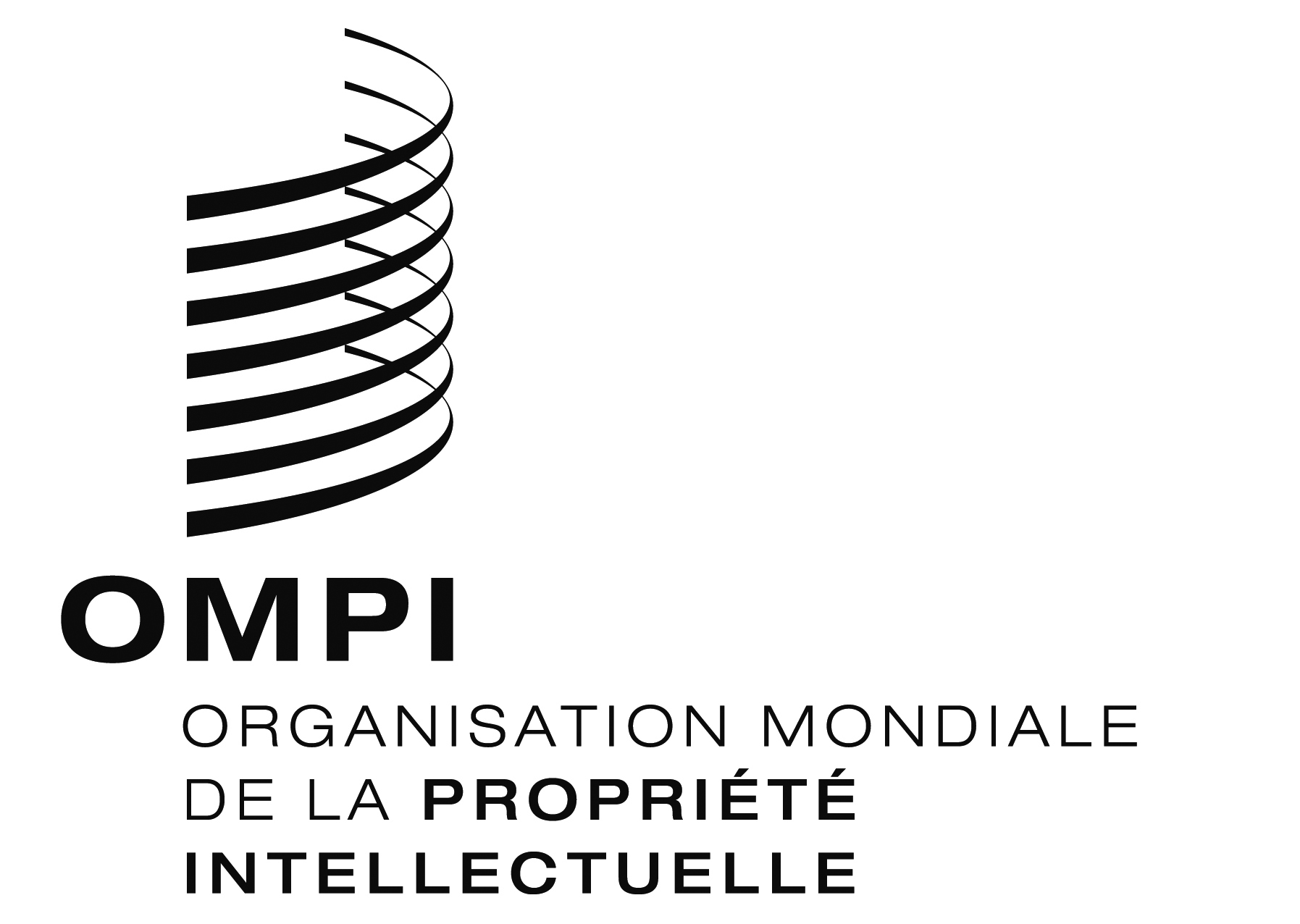 FCDIP/15/1 CDIP/15/1 CDIP/15/1 ORIGINAL : anglaisORIGINAL : anglaisORIGINAL : anglaisDATE : 20 avril 2015DATE : 20 avril 2015DATE : 20 avril 2015